Publicado en Madrid el 13/07/2022 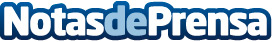 Fintech: oportunidades y desafíos. Nuevos modelos de negociosLa brecha latente en ciertos productos o servicios desatendidos o poco rentables ha facilitado el posicionamiento de las Fintech. Nuevos modelos y oportunidades financieras no exentas de riesgos. GDS Modellica ofrece soluciones flexibles y personalizadas para combatir y gestionar con eficacia el fraude en todo el ciclo del riesgo de crédito a cualquier institución que necesite optimizar y automatizar sus políticas y estrategiasDatos de contacto:En Ke Medio Broadcasting912792470Nota de prensa publicada en: https://www.notasdeprensa.es/fintech-oportunidades-y-desafios-nuevos Categorias: Franquicias Finanzas Marketing Emprendedores Dispositivos móviles Innovación Tecnológica http://www.notasdeprensa.es